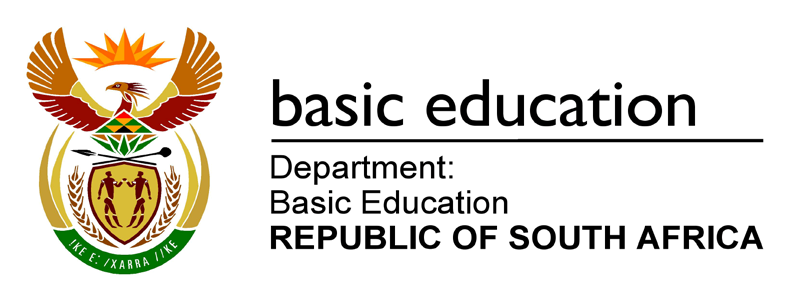 NASIONALE SENIOR SERTIFIKAATGRAAD 12MEGANIESE TEGNOLOGIE FEBRUARIE/MAART 2016MEMORANDUMPUNTE:  200Hierdie memorandum bestaan uit 18 bladsye.NSSVRAAG 1:  MEERVOUDIGEKEUSE-VRAE1.1         C                                                                                                                                            (1)1.2         B                                                                                                                                            (1)1.3         D                                                                                                                                            (1)1.4         D                                                                                                                                            (1)1.5         A                                                                                                                                            (1)1.6         C                                                                                                                                            (1)1.7         D                                                                                                                                            (1)1.8         D                                                                                                                                            (1)1.9         B                                                                                                                                            (1)1.10       D                                                                                                                                            (1)1.11       D                                                                                                                                            (1)1.12       C                                                                                                                                            (1)1.13       B                                                                                                                                            (1)1.14       B                                                                                                                                            (1)1.15       A                                                                                                                                            (1)1.16       C                                                                                                                                            (1)1.17       A                                                                                                                                            (1)1.18       C                                                                                                                                            (1)1.19       D                                                                                                                                            (1)1.20       B                                                                                                                                            (1)[20]VRAAG 2:  VEILIGHEID2.1         Veiligheid – Senterdraaibank•    Wees op die uitkyk vir roterende werkstukke •    Moenie snysels met jou hand verwyder nie •	Wees versigtig om nie die snygereedsap in die kloukop in te beweeg nie •	Moenie enige verstellings aan die werkstuk doen terwyl die masjien loop nie •    Moenie gereedskap op die masjien los tydens werking nie(Enige 2 x 1)      (2)2.2         Veiligheid – Trektoetser•    Gebruik 'n veiligheidsbril •    Moenie oormatige druk toepas nie •    Toetsstuk moet behoorlik vas wees vir toetsing •    Gaan hidrouliese-vloeistofvlak na (Enige 2 x 1)      (2)2.3         Veiligheid – Veertoetser•    Veertoetser moet in 'n goeie toestand wees •    Veertoetser moet korrek en stewig monteer wees •	Maak seker dat die veer nie uit posisie kan glip voordat die las toegepas word nie •    'n Egalige las moet toegepas word •    Verlig die las versigtig en egalig (Enige 2 x 1)      (2)2.4         Veiligheid – Silinderlekkasietoetser•	Maak die area om die vonkprop skoon, voordat die vonkprop verwyder word  Voorkom dat vuilheid in die silinder beland. •    Wees versigtig wanneer die verkoelerdop verwyder word  Die water kan warm en onder druk wees. •    Moenie die voorgeskrewe druk oorskry om die silinder te toets nie  Om skade aan seëls en toetser te voorkom. •	Die toetser moet behoorlik pas en deeglik in die vonkprop- of inspuitergat vasgedraai word.  Om skade aan die toetser en vonkprop- of inspuitergat te voorkom. (Enige 2 x 2)      (4)[10]VRAAG 3:  GEREEDSKAP EN TOERUSTING3.1         Kompressietoets3.1.1         •    Nat kompressietoets •    Droë kompressietoets                                                                            (2)3.1.2         •    Geslete silinders •    Geslete suierringe •    Geslete suier •    Lekkende inlaatklep •    Lekkende uitlaatklep •    Lekkende silinderkoppakstuk (Enige 2 x 1)      (2)lekkende stelsel. •	Om   te   toets   vir   lekkende   silinderkoppakstuk,      word   die   enjin aangeskakel. •   As die lesing merkbaar toeneem terwyl die enjin luier, is dit 'n aanduidingvan 'n lekkende silinderkoppakstuk.                                                                        (7)[12]VRAAG 4:  MATERIALE4.1         Yster-koolstof-eienskappe4.1.1         Perliet:•    Goeie smeebaarheid •    Hard •    Sterk en taai •    Weerstand teen vervorming (Enige  2 x 1)      (2)4.1.2         Sementiet:•    Baie hard •    Bros                                                                                                           (2)4.2         Kritieke punte4.2.1         AC1 – laer kritieke punt•	Die laagste temperatuur waartoe staal verhit moet word om verhard te word. •	Laagste temperatuur waarteen die struktuur begin verander. (Enige 1 x 2)      (2)4.2.2         AC3 – hoër kritieke punt•	Hoogste temperatuur waartoe staal verhit kan word om die hoogste hardheid te bereik. •	Die temperatuur waarteen staal sy magnetiese eienskappe geheel en al verloor. •    Die temperatuur waarteen die struktuur op sy fynste is. VRAAG 5:  TERMINOLOGIE5.1         Ratberekening5.1.15.1.2Sirkelsteek = m×module = Steeksirkel                                = 12,567                                       = 4 mm                                         Buitediameter = SSD + 2mSSD = BD − 2m                           = 112 − 2(4)= 104mm                            (3)(3)5.1.3Snydiepte = 2,57mSnydiepte = 2,157 × 4= 8,628mm= 8,63mmSnydiepte = 2,25mof      Snydiepte = 2,25 × 4= 9mm(2)5.1.45.1.55.1.65.1.7Addendum = m= 4mmDedendum =1,157m=1,157 × 4         of= 4,628mm= 4,63mmVryruimte = 0,157m= 0,157 × 4         of= 0,628mmmodule =  PCD   TandeTande = PCDm= 1044= 26 tandeDedendum =1,25m            Dedundum =1,25 × 4= 5mm              Vryruimte = 0,25m              = 0,25 × 4=1mm               (1)(2)(2)(3)5.2         IndekseringIndeksering = 40                                                                                     n= 4026=  40 ÷ 2                                                                               26    2= 2013=1 7  × 313   3                                                                              =1 2139                                                                                   Indeksering =1 volle draai van die indeksslinger en 21 gate op die 39 gatsirkel.(4)VRAAG 6:  HEGTINGSMETODES6.1         MIGS/MAGS-sweistoerusting6.2         Sweisdefekte6.2.1         Defek: SlakinsluitingOorsake:•    Ingeslote hoek is te klein. •    Vinnige afkoeling. •    Sweistemperatuur is te laag. •    Hoë viskositeit van gesmelte metaal. •    Slakke van vorige sweislopies nie verwyder nie. (Enige 2 x 1)      (2)6.2.2         Defek: InsnydingOorsake:•   Foutiewe elektrodemanipulasie. •   Stroom te hoog. •   Te lang booglengte. •   Sweisspoed te vinnig. (Enige 2 x 1)      (2)6.3         Sweisdefekte6.3.1         Defek: Gebrekkige smeltingVoorkoming:•	Pas  die  elektrodehoek  aan  en  berei  die  V-groef  behoorlik voor.•	Weefaksie moet voldoende wees om die kante van die las te smelt. •    Voldoende stroom sal smelting bewerkstellig. •    Pas sweisspoed aan om smelting te verseker. (Enige 2 x 1)      (2)6.4         Kleurstofdeurdringingstoets•   Maak die sweisoppervlak wat getoets moet word, skoon. •   Kleurstof word op skoon oppervlak gesprei. •   Laat die kleurstof toe om sweislas in te dring. •   Oortollige kleurstof word met skoonmaakmiddel verwyder. •   Laat oppervlak om behoorlik droog te word. •	Sprei 'n ontwikkelaar oor die oppervlak om die vasgekeerde kleurstof in die krake duidelik sigbaar te maak. •   Die kleurstof toon al die oppervlakdefekte.                                                            (7)[25]VRAAG 7:  KRAGTE7.1         Resultant1,5kN1,5cos40°40°50°90°4,7kN50°130°3,1 kN3,1cos50°7.1.1 ∑ HC = 4,7 - 3,1cos50° - 1,5cos40°= 4,7 - 1,99 - 1,15= 1,56k N7.1.2 ∑ VC = 2,1 + 1,5sin40° − 3,1sin50°= 2,1 + 0,96 − 2,37= 0,69 kN7.1.3E 2  = HK 2  + VK 2E  =   1,56 2  + 0,69 21,56kN     E  = 1,71 kN                                                RTan=  VK HK= 0,691,56= 23,86 023,86°E    = 1,71k Nteen 23,86 0 noord van oos    (15)7.2         Spanning en VormveranderingKragteKrag = las × gravitasie= 600 ×102Area = D 	4  × 0,016 2 == 6000N       4= 2,011×10 − 4 m  Spanning =      Krag                     Oppervlakte=      6000 	2,011×10−4                              = 29841551, 83 Pa= 29,84 MPa                  (6)7.3         Een Pascal (1 Pa) is gelyk aan een Newtonkrag (1 N)  toegepas op  'narea van een vierkante meter (1 m2)                                                                               (3)7.4         ReaksiesNeem moment om A=(B × 3,5) + (1400 × 0,7) = (350 × 6,7)2,65 + (1600 × 6)              3,5B + 980 =6214,25 + 9600                              3,5B =  6214,25 + 9600 − 9803,53,5                                  B = 4238,36 NNeem moment om B=(A × 3,5) + (1600 × 2,5) = (350 × 6,7)0,85 + (1400 × 4,2)     3,5A + 4000 =1993,25 + 5880                        3,5A = 1993,25 + 5880 - 40003,53,5                            A =1106,64 N(6)[30]VRAAG 8:  INSTANDHOUDING8.1         Roetine instandhouding•    Skeur in die band.•    Wanbelyning van bandaandrywing. •    Oorverhitting van komponente. •    Bandglip. •    Bandslytasie. •    Katrolslytasie.  •    Finansiële verliese as gevolg van skade gely.•    Verlies aan kosbare produksietyd. (Enige 2 x 1)      (2)8.2         Snyvloeistof•    Om maklike vloei toe te laat •    Absorbeer oortollige hitte •    Voorkom oormatige las op pomp (Enige 2 x 1)      (2)8.3         FlitspuntDie laagste temperatuur waarteen die olie dampe afgee wat aan die brandkan slaan.                                                                                                                         (2)8.4         'API''American Petroleum Institute'                                                                                      (2)8.5         Outomatieseratkas-olie•    Dra krag in die koppelomsitter oor •	Laat  hidrouliese  vloeistof  energie  oordra  om  sodoende  verskillende onderdele, soos die servosilinder, te laat beweeg.•	Dien as hitte-oordragmedium, om hitte binne die transmissiestelsel na buite te dra, om sodoende met die afkoeling te help. •    Dien as smeermiddel vir ratte en laers. (Enige 2 x 1)          (2)8.6         Vervang band•    Masjien moet afgeskakel en gesluit wees. •	Verlig  spanning  in  die  band  deur  middel  van  die  verstelskroef  of bandverspanner. •    Verwyder die band. •    Vervang met nuwe band van korrekte tipe en grootte. •    Die band moet gespan en belyn word. (5)[15]VRAAG 9:  STELSELS EN BEHEER9.1         Rataandrywing9.1.1         Rotasie frekwensie van die elektriese motor:NA  =  TB × TD                                                                      ND        TA × TCN  =  80 × 63 × 2A            30 × 40                                       10080NA =1200NA = 8,4 r/s                                             (5)9.1.2         Spoedverhouding van ratstelsel:Spoedverhouding =  Inset  Uitset=  8,4     OFSpoedverh = Gedrewe tandeDrywertande=  80 × 632                                                         30     40= 4,2 : 1             = 4,2 : 1(2)9.2         Bandaandrywing9.2.1         Diameter van die gedrewe katrolN1 × D1 = N2 × D2N  = N2  × D2 D1                                                               =  7,2 × 600                              800= 5,4 r/s                                 (3)9.2.2         Drywing oorgedra:P = (T1 − T2 )DnP =(  300 −120)× 0,6 × 7,2                T1  = 2,5T2T = 300            = 2442,90 Watt= 2,44 kW2,5                             = 120 NOFP = (T1 − T2 )DnP =(  300 −120)× 0,8 × 5,4                    T1  = 2,5T2T = 300= 2442,90 Watt= 2,44 kW2,5= 120 N(3)9.3         Die volume van gas kan verander word deur die verandering van ...•    sy druk •    sy temperatuur •    beide sy druk en temperatuur (Enige 2 X 1)        (2)9.4         Definisie van Boyle se wet:Die volume van 'n gegewe massa van gas is omgekeerd eweredig aan diedruk daarop as die temperatuur konstant bly.                                                            (3)9.5         Hidroulika9.5.1         Vloeistofdruk2A B = D 	42= 0.04 	4= 1,26 × 10 -3 m2                                                         P	=  F   A B=      80      Pa                                 1,26 ×10 -3= 63661.98 Pa= 63,66 kPa                                       (3)9.5.2         Diameter van suier BPB  = PAP   =  FB  A B                                                                                      A   = FB  PBA   =      320 	B       63492,06A   = 5,04 × 10 -3                                                                   2A = D 	4                                                  DB =AB × 45,04 × 10 −3 × 4== 0,08 m= 80 mm                                           (4)[25]VRAAG 10:  TURBINES10.1       WaterturbinelemmeOm waterdruk  aan die turbine  te verskaf                                                            (2)10.2       Terugvloei•    Deriaz •    Francis                                                                                                                                     (2)10.3       Aanjaer•    Roots•    Dubbelskroef•    Sentrifugale •    Wiek (Enige 2 x 1)      (2)silinder in 10.8       Gasturbine – nadele•	Koste is hoër as vir dieselfde grootte wederkerende enjin, aangesien die materiale sterker moet wees en meer weerstand teen hitte moet bied. •    Vervaardigingsprosedures is ook baie meer ingewikkeld. •	Gewoonlik   minder   effektief   as   wederkerende   enjins,   veral   teen luierspoed. •    Vertraagde reaksie met verandering van kragverstellings. (Enige 2 x 1)      (2)[20]TOTAAL:       2003.2Oliepomp•    Oliedruktoetser of oliedruktoetser (1)3.3Verkoelingstelseltoets•   Verwyder verkoelerdop en pas die toetser •   Pomp lug teen die voorgeskrewe druk in die stelsel •   Noteer die lesing  en as die lesing verlaag, is dit 'n aanduiding van 'n5.3Skroefdraadsny•	Stel  die  werkstuk  in  die  senterdraaibank  op  en  draai  tot  op  die buitediameter van die draad. •	Stel die saamgesteldeslee op 30° na regs en stel die beitel akkuraat in die beitelhouer. •	Raadpleeg die indeksplaat van die snelwisselratkas vir 'n 2 mm-steek en skuif die hefbome dienooreenkomstig. •	Skakel die senterdraaibank aan en stel die snybeitel op raakpunt op die werkstuk.  Stel die  gegradueerde  wyserplate  op  nul  (dwarstoevoer  en saamgesteldeslee) •	Beweeg die snybeitel 'n kort afstand van die werkstukpunt af en voer die saamgesteldebeitelslee so 0,06 mm inwaarts. •	Met die senterdraaibank wat roteer, laat die halfmoere op die korrekte lyn van die draadsnywyserplaat inkam, vir die eerste snit. •	Onttrek die snybeitel aan die einde van die snyproses en ontkoppel die halfmoere. Bring die slee terug na die beginpunt van die skroefdraad. OF stop die draaibank, hou halfmoere gekoppel, bring dwarsslee terug na nulpunt en gebruik die trubeweging van die kloukop om saal na beginposisie terug te beweeg. •   Gaan die skroefdraadsteek met 'n skroefdraadsteekmeter na. •	Herhaal die snyproses met daaropvolgende snitte totdat die skroefdraad voltooi is. (Onthou om die dwarstoevoer na elke snit na nul terug te bring)•	Elke  daaropvolgende  snit  word  deur  middel  van  die  saamgestelde beitelslee gestel. Gaan skroefdraad met ringmaat na. (10)[30]6.1.1MIG/MAGS-sweistoerusting (1)6.1.2BenoemA = Skermgassilinder B = Reguleerder C = Gasvloeimeter D = Ononderbroke draadkatrol E = Sweispistool F = Boog G = Aardklamp (7)6.1.3DoelVoorkom dat suurstof met die gesmelte metaal in aanraking kom.(2)6.3.2Defek: SweiskratersVoorkoming:•   Gebruik laer stroom. •   Gebruik behoorlike sweistegniek. •   Gebruik korrekte elektrode (Enige 2 x 1)(2)